	With Rep. Ryan Smith officially sworn in as Speaker of the House of Representatives, the House was able to finally convene and wasted little time passing legislation that built up over the past two months. Both the House and Senate met on June 27th to hold their final sessions before heading into summer recess. Both chambers passed dozens of bills during their last sessions, each lasting well into the evening. The summer break, which was delayed due to the Speaker situation, might be further abbreviated as both chambers are scheduled to return before the November elections. The Senate released its schedule for the second half of the year and could meet as many as 14 days, including if-needed sessions on July 10th and August 22nd as well as three potential session dates in September. The House has scheduled up to 12 session days between now and the end of the year, including two potential session days on September 19th and 20th.	The House also had the opportunity to officially swear in Shane Wilkin, who was elected to replace former Speaker Cliff Rosenberger in the 91st House District. The 47-year-old Highland County Commissioner said his main priority when seated will be on job creation. He said he would also like to remove unfunded mandates on local governments. Rep. Wilkins was assigned to the House Education and Career Readiness Committee and the State and Local Government Committee. 	CORD was tracking numerous bills that were moving during this hectic time in the legislature. First, legislators were able to quickly pass legislation (SB 299) aimed at providing funding to improve the water quality in Lake Erie by combating harmful algal blooms.  The proposed “Clean Lake 2020 Plan” provides up to $36 million for a variety of strategies aimed at reducing phosphorus levels. The “Clean Lake 2020 Plan” also includes a resolution (SJR 6) that would appropriate $100 million per year for 10 years if approved by voters. That resolution was not passed by lawmakers, but could be addressed during lame duck session. 	Two bills being pushed by Auditor Dave Yost were also passed before legislators broke for the summer. HB 312, sponsored by State Reps. Kirk Schuring and Dave Greenspan, is designed to protect tax dollars by requiring additional oversight to policies governing credit card usage by local governments. The measure was developed after the Auditor’s office conducted meetings with numerous local government organizations, including CORD. Auditor Yost also worked with legislators on a bill aimed at improving accountability of Council of Governments (COGs). Under SB 239, the Auditor’s office would have more oversight over COGs and COGs would not longer be able to avoid disclosure of public documents. The bill would also subject COG members who are not public officials to Ohio’s Ethics laws, but not the financial disclosure provisions of the ethics laws. Both bills were passed with unanimous support. 	CORD continues to work with stakeholders and lawmakers on legislation aimed at cracking down on the practice of utility reselling or submetering. Two bills (SB 157 and HB 249) have been introduced to reign in submeter companies that mark up the cost for tenants’ utility services. SB 157 was significantly changed just prior to lawmakers recessing. Under the substitute version of the bill, the PUCO would have regulatory power over submetering companies, which would include companies that sell electric, gas, water and sewer services. HB 249 would grant similar PUCO oversight to utility resellers and has the backing of the Ohio Consumer’s Council. CORD has been working with stakeholders and legislators to provide clarity in the bill that 6119 districts would not be classified as utility “resellers” and thus subject to PUCO regulations. 	Municipalities continue to oppose HB 602, which would prohibit cities from charging customers residing outside their boundaries more for service. The legislation has received three hearings before the House Finance Committee. Sponsored by Reps. Mike Duffey and Laura Lanese, the bill is similar to language that was included in the state operating budget (HB 49) but was ultimately vetoed by Governor Kasich. Rep. Duffey claims the legislation addresses growing concerns over the rates that municipalities charge township residents on water and sewer, which sometimes are 50% higher. Opponents to the bill state that rates set by cities are not arbitrary, but based on the cost of service and the fact that the city, not the outside residents, are liable for the general obligation bonds issued to pay for water and sewer infrastructure. We have been tracking the following legislation during the 132nd General Assembly:  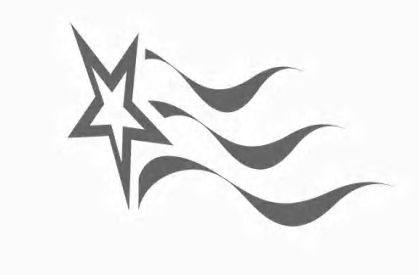 GOVERNMENTAL POLICY GROUP, INC. – PHONE: 614-461-9335FAX: 614-461-9336Coalition of Ohio Regional DistrictsLegislative Activities ReportJuly 2018 HB2CIVIL RIGHTS EMPLOYMENT LAW (SEITZ B) To modify Ohio civil rights laws related to employment.CIVIL RIGHTS EMPLOYMENT LAW (SEITZ B) To modify Ohio civil rights laws related to employment.Current Status:   5/9/2017 - SUBSTITUTE BILL ACCEPTED & REPORTED OUT, House Economic Development, Commerce and Labor, (Sixth Hearing)HB9MALFUNCTIONING LIGHTS-BICYCLES (KOEHLER K) To specify that the alternative protocol for proceeding into an intersection with malfunctioning traffic lights due to a failure of a vehicle detector applies only to bicycles.MALFUNCTIONING LIGHTS-BICYCLES (KOEHLER K) To specify that the alternative protocol for proceeding into an intersection with malfunctioning traffic lights due to a failure of a vehicle detector applies only to bicycles.Current Status:   4/30/2017 - SIGNED BY GOVERNOR; Effective 4/30/17HB26TRANSPORTATION-PUBLIC SAFETY BUDGET (MCCOLLEY R) To make appropriations for programs related to transportation and public safety for the biennium beginning July 1, 2017, and ending June 30, 2019, and to provide authorization and conditions for the operation of those programs.TRANSPORTATION-PUBLIC SAFETY BUDGET (MCCOLLEY R) To make appropriations for programs related to transportation and public safety for the biennium beginning July 1, 2017, and ending June 30, 2019, and to provide authorization and conditions for the operation of those programs.Current Status:   3/31/2017 - SIGNED BY GOVERNOR; Some provisions line-item vetoed, eff. 6/30/2017HB27WORKERS' COMPENSATION BUDGET (BRINKMAN T) To make changes to the Workers' Compensation Law, to make appropriations for the Bureau of Workers' Compensation for the biennium beginning July 1, 2017, and ending June 30, 2019, and to provide authorization and conditions for the operation of the Bureau's programs.WORKERS' COMPENSATION BUDGET (BRINKMAN T) To make changes to the Workers' Compensation Law, to make appropriations for the Bureau of Workers' Compensation for the biennium beginning July 1, 2017, and ending June 30, 2019, and to provide authorization and conditions for the operation of the Bureau's programs.Current Status:   6/30/2017 - SIGNED BY GOVERNOR; eff. 6/30/2017HB28INDUSTRIAL COMMISSION BUDGET (BRINKMAN T) To make appropriations for the Industrial Commission for the biennium beginning July 1, 2017, and ending June 30, 2019, and to provide authorization and conditions for the operation of Commission programs.INDUSTRIAL COMMISSION BUDGET (BRINKMAN T) To make appropriations for the Industrial Commission for the biennium beginning July 1, 2017, and ending June 30, 2019, and to provide authorization and conditions for the operation of Commission programs.Current Status:   6/28/2017 - SIGNED BY GOVERNOR; eff. 6/28/17HB42VEHICLE TIRE SAFETY (SPRAGUE R, DEVITIS A) To prohibit the installation of unsafe used tires on certain motor vehicles.VEHICLE TIRE SAFETY (SPRAGUE R, DEVITIS A) To prohibit the installation of unsafe used tires on certain motor vehicles.Current Status:   5/9/2017 - REPORTED OUT AS AMENDED, House Economic Development, Commerce and Labor, (Fifth Hearing)HB49OPERATING BUDGET (SMITH R) Creates FY 2018-2019 main operating budget.OPERATING BUDGET (SMITH R) Creates FY 2018-2019 main operating budget.Current Status:   8/22/2017 - Consideration of Governor's VetoHB51DEPARTMENT REVIEW SCHEDULE (FABER K) To require standing committees of the General Assembly to establish a schedule for the periodic review and sunset of state departments that are currently in the Governor's cabinet, and to require that Auditor of State performance audits be scheduled to coincide with the periodic review.DEPARTMENT REVIEW SCHEDULE (FABER K) To require standing committees of the General Assembly to establish a schedule for the periodic review and sunset of state departments that are currently in the Governor's cabinet, and to require that Auditor of State performance audits be scheduled to coincide with the periodic review.Current Status:   5/16/2017 - REPORTED OUT AS AMENDED, House State and Local Government, (Fourth Hearing)HB54STATE REVENUE OBLIGATIONS (BLESSING III L, GAVARONE T) To authorize the Treasurer of State to issue revenue obligations of the state for the purpose of making loans to qualifying public entities for their acquisition of permanent improvements through the Treasurer of State's purchase of public obligations of those qualifying entities.STATE REVENUE OBLIGATIONS (BLESSING III L, GAVARONE T) To authorize the Treasurer of State to issue revenue obligations of the state for the purpose of making loans to qualifying public entities for their acquisition of permanent improvements through the Treasurer of State's purchase of public obligations of those qualifying entities.Current Status:   9/26/2017 - BILL AMENDED, Senate Finance, (Fourth Hearing)HB60DRIVER'S LICENSES-INTERNATIONAL (HAMBLEY S, ROGERS J) To authorize the issuance of an enhanced driver's license, enhanced commercial driver's license, and enhanced identification card to facilitate land and sea border crossings between the United States and Canada and Mexico, pursuant to an agreement with the United States Department of Homeland Security.DRIVER'S LICENSES-INTERNATIONAL (HAMBLEY S, ROGERS J) To authorize the issuance of an enhanced driver's license, enhanced commercial driver's license, and enhanced identification card to facilitate land and sea border crossings between the United States and Canada and Mexico, pursuant to an agreement with the United States Department of Homeland Security.Current Status:   9/26/2017 - Senate Local Government, Public Safety and Veterans Affairs, (Second Hearing)HB70FUEL TAX TRANSPARENCY (MERRIN D) To enact the "Fuel Tax Transparency Act" requiring stickers to be placed on retail service station pumps displaying the rates of federal and state taxes applicable to gasoline and diesel fuel.FUEL TAX TRANSPARENCY (MERRIN D) To enact the "Fuel Tax Transparency Act" requiring stickers to be placed on retail service station pumps displaying the rates of federal and state taxes applicable to gasoline and diesel fuel.Current Status:   3/15/2017 - House Government Accountability and Oversight, (First Hearing)HB71FRONT LICENSE PLATE FINE (DEVITIS A) To specify that failure to display a license plate on the front of a motor vehicle that is required to display a front license plate is a secondary traffic offense and to establish a maximum fine of $100 for such an offense.FRONT LICENSE PLATE FINE (DEVITIS A) To specify that failure to display a license plate on the front of a motor vehicle that is required to display a front license plate is a secondary traffic offense and to establish a maximum fine of $100 for such an offense.Current Status:   9/13/2017 - House Transportation and Public Safety, (Fourth Hearing)HB95DISTRACTED DRIVING PENALTY (HUGHES J, SEITZ B) To establish an enhanced penalty for committing a moving violation while distracted if the distraction is the apparent cause of the violation and to reenact provisions of law that specified that certain electronic wireless communications device violations were allied offenses of similar import.DISTRACTED DRIVING PENALTY (HUGHES J, SEITZ B) To establish an enhanced penalty for committing a moving violation while distracted if the distraction is the apparent cause of the violation and to reenact provisions of law that specified that certain electronic wireless communications device violations were allied offenses of similar import.Current Status:   6/27/2018 - PASSED BY SENATE; Vote 31-1HB98CAREER INFORMATION FOR STUDENTS (DUFFEY M, BOGGS K) Regarding the presentation of career information to students, the calculation of Ohio College Opportunity Grant awards, and career-technical educator licenses; to modify degree requirements for interim career-technical teachers; to provide an additional payment to school districts with nuclear power plants in their territories that meet specified criteria; and to modify the earmarked appropriations for certain payments to school districts.CAREER INFORMATION FOR STUDENTS (DUFFEY M, BOGGS K) Regarding the presentation of career information to students, the calculation of Ohio College Opportunity Grant awards, and career-technical educator licenses; to modify degree requirements for interim career-technical teachers; to provide an additional payment to school districts with nuclear power plants in their territories that meet specified criteria; and to modify the earmarked appropriations for certain payments to school districts.Current Status:   3/30/2018 - SIGNED BY GOVERNOR; eff. 90 daysHB125TRAFFIC ORDINANCE JURISDICTIONS (CRAIG H, SEITZ B) To specify the jurisdiction of municipal and county courts over municipal traffic ordinances and to establish requirements governing fines, fees, or other charges for traffic violations and infractions imposed by a municipal corporation that does not have the authority to establish a mayor's court.TRAFFIC ORDINANCE JURISDICTIONS (CRAIG H, SEITZ B) To specify the jurisdiction of municipal and county courts over municipal traffic ordinances and to establish requirements governing fines, fees, or other charges for traffic violations and infractions imposed by a municipal corporation that does not have the authority to establish a mayor's court.Current Status:   6/26/2018 - REPORTED OUT AS AMENDED, Senate Local Government, Public Safety and Veterans Affairs, (Fourth Hearing)HB138PAY DISCRIMINATION COMPLAINTS (SMITH K, BOYD J) To require the Ohio Civil Rights Commission to establish a system for individuals to make anonymous complaints regarding employers discriminating in the payment of wages.PAY DISCRIMINATION COMPLAINTS (SMITH K, BOYD J) To require the Ohio Civil Rights Commission to establish a system for individuals to make anonymous complaints regarding employers discriminating in the payment of wages.Current Status:   3/29/2017 - Referred to Committee House Economic Development, Commerce and LaborHB154TRUCK DRIVER STUDENT AID (SMITH R, MANNING N) To establish the Commercial Truck Driver Student Aid program and to make an appropriation.TRUCK DRIVER STUDENT AID (SMITH R, MANNING N) To establish the Commercial Truck Driver Student Aid program and to make an appropriation.Current Status:   6/26/2018 - REPORTED OUT, House Finance, (First Hearing)HB155VEHICLE TRAINING TAX CREDIT (SPRAGUE R, HOWSE S) To authorize a tax credit for expenses incurred by an employer to train a commercial vehicle operator.VEHICLE TRAINING TAX CREDIT (SPRAGUE R, HOWSE S) To authorize a tax credit for expenses incurred by an employer to train a commercial vehicle operator.Current Status:   6/19/2018 - REPORTED OUT, House Ways and Means, (Third Hearing)HB160OHIO FAIRNESS ACT (ANTONIO N) To enact the Ohio Fairness Act to prohibit discrimination on the basis of sexual orientation or gender identity or expression, to add mediation to the list of informal methods by which the Ohio Civil Rights Commission may use to induce compliance with Ohio's Civil Rights Law before instituting a formal hearing, and to uphold existing religious exemptions under Ohio's Civil Rights Law.OHIO FAIRNESS ACT (ANTONIO N) To enact the Ohio Fairness Act to prohibit discrimination on the basis of sexual orientation or gender identity or expression, to add mediation to the list of informal methods by which the Ohio Civil Rights Commission may use to induce compliance with Ohio's Civil Rights Law before instituting a formal hearing, and to uphold existing religious exemptions under Ohio's Civil Rights Law.Current Status:   1/31/2018 - House Government Accountability and Oversight, (Second Hearing)HB166WORKFORCE DEVELOPMENT SYSTEM REVISIONS (REINEKE W, CUPP B) To revise the laws governing the state's workforce development system, programs that may be offered by primary and secondary schools, certificates of qualification for employment, and the Opportunities for Ohioans with Disabilities Agency, and to designate the first week of May as In-Demand Jobs Week.WORKFORCE DEVELOPMENT SYSTEM REVISIONS (REINEKE W, CUPP B) To revise the laws governing the state's workforce development system, programs that may be offered by primary and secondary schools, certificates of qualification for employment, and the Opportunities for Ohioans with Disabilities Agency, and to designate the first week of May as In-Demand Jobs Week.Current Status:   3/7/2018 - SUBSTITUTE BILL ACCEPTED, House Higher Education and Workforce Development, (Seventh Hearing)HB171EMS WORK HOURS (PATMON B) To limit the hours worked in a work shift and to require work breaks for emergency medical service providers.EMS WORK HOURS (PATMON B) To limit the hours worked in a work shift and to require work breaks for emergency medical service providers.Current Status:   4/10/2018 - SUBSTITUTE BILL ACCEPTED, House Economic Development, Commerce and Labor, (First Hearing)HB187EMPLOYEE HIRING INFORMATION (DEVER J) To regulate the collection, use, and retention of certain information obtained from an applicant during the employee selection process.EMPLOYEE HIRING INFORMATION (DEVER J) To regulate the collection, use, and retention of certain information obtained from an applicant during the employee selection process.Current Status:   9/20/2017 - House Community and Family Advancement, (Third Hearing)HB190RAILROAD CROSSING REQUIREMENTS (LEPORE-HAGAN M, SCHURING K) To require vehicle operators to watch, listen, and stop for on-track equipment that may be approaching a railroad crossing.RAILROAD CROSSING REQUIREMENTS (LEPORE-HAGAN M, SCHURING K) To require vehicle operators to watch, listen, and stop for on-track equipment that may be approaching a railroad crossing.Current Status:   4/11/2018 - Referred to Committee Senate Transportation, Commerce and WorkforceHB193DISCRIMINATION PROTECTION-FLU VACCINE (HAGAN C) To prohibit an employer from taking an adverse employment action against a person who has not been or will not be vaccinated against influenza.DISCRIMINATION PROTECTION-FLU VACCINE (HAGAN C) To prohibit an employer from taking an adverse employment action against a person who has not been or will not be vaccinated against influenza.Current Status:   2/28/2018 - House Health , (First Hearing)HB206COMMERCIAL AIRLINE AND AIR FREIGHT COMMISSION (BARNES, JR. J) To create the Commercial Airline and Air Freight Commission.COMMERCIAL AIRLINE AND AIR FREIGHT COMMISSION (BARNES, JR. J) To create the Commercial Airline and Air Freight Commission.Current Status:   9/13/2017 - House Transportation and Public Safety, (Third Hearing)HB216USED VEHICLE TRADE-IN CREDIT (HAMBLEY S, BRINKMAN T) To authorize a sales and use tax trade-in credit for purchases of used motor vehicles from a licensed dealer.USED VEHICLE TRADE-IN CREDIT (HAMBLEY S, BRINKMAN T) To authorize a sales and use tax trade-in credit for purchases of used motor vehicles from a licensed dealer.Current Status:   6/6/2017 - House Ways and Means, (Second Hearing)HB219SPEED LIMIT SIGN DISTANCES (BOCCIERI J) To specify that a speed limit becomes effective at a reasonable distance from the appropriate sign giving notice of the speed limit.SPEED LIMIT SIGN DISTANCES (BOCCIERI J) To specify that a speed limit becomes effective at a reasonable distance from the appropriate sign giving notice of the speed limit.Current Status:   11/8/2017 - REPORTED OUT, House Transportation and Public Safety, (Third Hearing)HB255TOWNSHIP OFFICER TRAFFIC ARRESTS (HAMBLEY S) To authorize a township officer who serves a population of greater than 5,000 to make arrests for specified traffic offenses on interstate highways within and adjacent to the officer's territory and to prohibit townships from using traffic law photo-monitoring devices on interstate highways.TOWNSHIP OFFICER TRAFFIC ARRESTS (HAMBLEY S) To authorize a township officer who serves a population of greater than 5,000 to make arrests for specified traffic offenses on interstate highways within and adjacent to the officer's territory and to prohibit townships from using traffic law photo-monitoring devices on interstate highways.Current Status:   9/13/2017 - House Transportation and Public Safety, (Second Hearing)HB256COMMERCIAL SERVICE AIR HUBS (BUTLER, JR. J, ZELTWANGER P) To create the Major Air Hub Council, to require the Council to construct two commercial service airports, one in Fayette County and one in Portage County, and to create the Southern Ohio Airport Authority and the Northern Ohio Airport Authority to operate the airports.COMMERCIAL SERVICE AIR HUBS (BUTLER, JR. J, ZELTWANGER P) To create the Major Air Hub Council, to require the Council to construct two commercial service airports, one in Fayette County and one in Portage County, and to create the Southern Ohio Airport Authority and the Northern Ohio Airport Authority to operate the airports.Current Status:   2/28/2018 - House Transportation and Public Safety, (Second Hearing)HB260LIMITED DRIVING ON SUSPENDED LICENSE (BUTLER, JR. J, SYKES E) To require a court to grant limited driving privileges to a person in relation to a driver's license suspension under certain circumstances.LIMITED DRIVING ON SUSPENDED LICENSE (BUTLER, JR. J, SYKES E) To require a court to grant limited driving privileges to a person in relation to a driver's license suspension under certain circumstances.Current Status:   12/6/2017 - House Transportation and Public Safety, (Third Hearing)HB262INDEPENDENT BUDGET PROCESS (BUTLER, JR. J, ROMANCHUK M) To provide for the preparation of a state biennial budget independent of that submitted by the Governor and to authorize the Legislative Service Commission, upon the request of the Speaker of the House of Representatives or the President of the Senate, to arrange for an independent actuarial review of a proposed bill, specified analyses of economic policy initiatives and state benchmarking data, and a study of the state's long-range financial outlook.INDEPENDENT BUDGET PROCESS (BUTLER, JR. J, ROMANCHUK M) To provide for the preparation of a state biennial budget independent of that submitted by the Governor and to authorize the Legislative Service Commission, upon the request of the Speaker of the House of Representatives or the President of the Senate, to arrange for an independent actuarial review of a proposed bill, specified analyses of economic policy initiatives and state benchmarking data, and a study of the state's long-range financial outlook.Current Status:   6/20/2017 - Referred to Committee House Government Accountability and OversightHB268WORKERS COMPENSATION-SELF-INSURERS (HENNE M) To make changes to the Workers' Compensation Law with respect to self-insuring employers.WORKERS COMPENSATION-SELF-INSURERS (HENNE M) To make changes to the Workers' Compensation Law with respect to self-insuring employers.Current Status:   12/13/2017 - House Insurance, (Third Hearing)HB269WORKERS COMPENSATION OVERHAUL (HENNE M) To rename the entities who carry out workers' compensation functions in this state, to require the Administrator of Worker Safety and Rehabilitation to develop incentives for employers to participate in safety consultations and loss prevention programs, to require an employee who is receiving temporary total disability compensation to comply with a return to work plan, and to make changes with respect to compensation for permanent total disability and death benefits.WORKERS COMPENSATION OVERHAUL (HENNE M) To rename the entities who carry out workers' compensation functions in this state, to require the Administrator of Worker Safety and Rehabilitation to develop incentives for employers to participate in safety consultations and loss prevention programs, to require an employee who is receiving temporary total disability compensation to comply with a return to work plan, and to make changes with respect to compensation for permanent total disability and death benefits.Current Status:   12/13/2017 - House Insurance, (Third Hearing)HB271ACCESSIBILITY LAW VIOLATION NOTICE (MCCOLLEY R, REZABEK J) To authorize an alleged aggrieved party to provide a notice of an alleged accessibility law violation in advance of filing a civil action and to establish the circumstances under which an alleged aggrieved party is entitled to attorney's fees in a civil action based on the violation.ACCESSIBILITY LAW VIOLATION NOTICE (MCCOLLEY R, REZABEK J) To authorize an alleged aggrieved party to provide a notice of an alleged accessibility law violation in advance of filing a civil action and to establish the circumstances under which an alleged aggrieved party is entitled to attorney's fees in a civil action based on the violation.Current Status:   5/22/2018 - Senate Judiciary, (First Hearing)HB278LAW ENFORCEMENT VEHICULAR ASSAULT (PATTON T, KELLY B) To include negligently causing serious physical harm to a law enforcement officer while operating a motor vehicle or other specified mode of transportation as a violation of the offense of vehicular assault.LAW ENFORCEMENT VEHICULAR ASSAULT (PATTON T, KELLY B) To include negligently causing serious physical harm to a law enforcement officer while operating a motor vehicle or other specified mode of transportation as a violation of the offense of vehicular assault.Current Status:   6/5/2018 - SUBSTITUTE BILL ACCEPTED, House Criminal Justice, (Fourth Hearing)HB284COMMERCIAL DRIVER INSURANCE PREMIUMS (ANTANI N) To create a study committee to author a report making recommendations about ways to reduce the cost of insurance premiums among commercial drivers ages eighteen to twenty-five.COMMERCIAL DRIVER INSURANCE PREMIUMS (ANTANI N) To create a study committee to author a report making recommendations about ways to reduce the cost of insurance premiums among commercial drivers ages eighteen to twenty-five.Current Status:   11/29/2017 - House Insurance, (Third Hearing)HB292STATE OF RESIDENCE TEST (SCHERER G) To modify the test for determining an individual's state of residence for income tax purposes; to make various tax policy changes.STATE OF RESIDENCE TEST (SCHERER G) To modify the test for determining an individual's state of residence for income tax purposes; to make various tax policy changes.Current Status:   6/14/2018 - SIGNED BY GOVERNOR; Effective 6/14/18HB293PROBATIONARY DRIVING CHANGES (SCHERER G, SHEEHY M) To require a person to hold a temporary instruction permit for one year before obtaining a probationary driver's license and to alter the time periods during which the holder of a temporary instruction permit or probationary driver's license is prohibited from operating a motor vehicle without being accompanied by a parent or guardian.PROBATIONARY DRIVING CHANGES (SCHERER G, SHEEHY M) To require a person to hold a temporary instruction permit for one year before obtaining a probationary driver's license and to alter the time periods during which the holder of a temporary instruction permit or probationary driver's license is prohibited from operating a motor vehicle without being accompanied by a parent or guardian.Current Status:   2/28/2018 - REPORTED OUT AS AMENDED, House Transportation and Public Safety, (Fourth Hearing)HB334PASS-THROUGH BUSINESS INCOME (SCHERER G) To provide that wages and guaranteed payments paid by a professional employer organization to the owner of a pass-through entity that has contracted with the organization may be considered business income.PASS-THROUGH BUSINESS INCOME (SCHERER G) To provide that wages and guaranteed payments paid by a professional employer organization to the owner of a pass-through entity that has contracted with the organization may be considered business income.Current Status:   11/15/2017 - Referred to Committee Senate Ways and MeansHB336REINSTATEMENT FEE AMNESTY (BARNES, JR. J) To require the registrar of motor vehicles to establish a six month driver's license reinstatement fee debt reduction and amnesty program and to name this act the Reinstatement Fee Amnesty Initiative.REINSTATEMENT FEE AMNESTY (BARNES, JR. J) To require the registrar of motor vehicles to establish a six month driver's license reinstatement fee debt reduction and amnesty program and to name this act the Reinstatement Fee Amnesty Initiative.Current Status:   6/27/2018 - Consideration of Senate Amendments; House Does Concur, Vote 87-6HB380WORKERS COMP-ILLEGAL ALIENS (SEITZ B, HOUSEHOLDER L) To prohibit illegal and unauthorized aliens from receiving compensation and certain benefits under Ohio's Workers' Compensation Law.WORKERS COMP-ILLEGAL ALIENS (SEITZ B, HOUSEHOLDER L) To prohibit illegal and unauthorized aliens from receiving compensation and certain benefits under Ohio's Workers' Compensation Law.Current Status:   3/13/2018 - Senate Insurance and Financial Institutions, (First Hearing)HB382UNEMPLOYMENT COMPENSATION LAW (SCHURING K) To modify terms describing payments made under the Unemployment Compensation Law, to increase the amount of wages subject to unemployment compensation premiums, to require qualifying employees to make payments to the Unemployment Compensation Insurance Fund, to allow the Director of Job and Family Services to adjust maximum weekly benefit amounts, to reduce the maximum number of benefit weeks, and to make other changes to the Unemployment Compensation Law.UNEMPLOYMENT COMPENSATION LAW (SCHURING K) To modify terms describing payments made under the Unemployment Compensation Law, to increase the amount of wages subject to unemployment compensation premiums, to require qualifying employees to make payments to the Unemployment Compensation Insurance Fund, to allow the Director of Job and Family Services to adjust maximum weekly benefit amounts, to reduce the maximum number of benefit weeks, and to make other changes to the Unemployment Compensation Law.Current Status:   3/21/2018 - House Government Accountability and Oversight, (Twentieth Hearing)HB384ONE NOTICE-TOWED VEHICLE (GONZALES A) To require only one notice to be sent to a vehicle owner and any known lienholder after a vehicle is towed from a private tow-away zone.ONE NOTICE-TOWED VEHICLE (GONZALES A) To require only one notice to be sent to a vehicle owner and any known lienholder after a vehicle is towed from a private tow-away zone.Current Status:   4/11/2018 - BILL AMENDED, House Transportation and Public Safety, (Fourth Hearing)HB399HEALTH INSURANCE SAVINGS INCENTIVES (HENNE M, BUTLER, JR. J) To enact the Ohio Right to Shop Act to require health insurers to establish shared savings incentive programs for enrollees.HEALTH INSURANCE SAVINGS INCENTIVES (HENNE M, BUTLER, JR. J) To enact the Ohio Right to Shop Act to require health insurers to establish shared savings incentive programs for enrollees.Current Status:   6/6/2018 - House Health , (First Hearing)HB415LOCAL GOV ROAD IMPROVEMENT (GREENSPAN D, RYAN S) To allocate one-half of any surplus revenue to a new Local Government Road Improvement Fund, from which money will be distributed directly to local governments to fund road improvements.LOCAL GOV ROAD IMPROVEMENT (GREENSPAN D, RYAN S) To allocate one-half of any surplus revenue to a new Local Government Road Improvement Fund, from which money will be distributed directly to local governments to fund road improvements.Current Status:   3/21/2018 - Referred to Committee Senate FinanceHB424SUBSTANCE RECOVERY-WORKFORCE (WIGGAM S) To enact the "Substance Recovery and Workforce Improvement Act" regarding drug testing and eligibility for unemployment compensation benefits.SUBSTANCE RECOVERY-WORKFORCE (WIGGAM S) To enact the "Substance Recovery and Workforce Improvement Act" regarding drug testing and eligibility for unemployment compensation benefits.Current Status:   2/20/2018 - House Government Accountability and Oversight, (First Hearing)HB459WORKERS COMP-SELF-INSURING EMPLOYERS (HENNE M) To allow groups of employers to be granted status as a self-insuring employer for purposes of the Workers' Compensation Law.WORKERS COMP-SELF-INSURING EMPLOYERS (HENNE M) To allow groups of employers to be granted status as a self-insuring employer for purposes of the Workers' Compensation Law.Current Status:   5/23/2018 - House Insurance, (Third Hearing)HB494FRANCHISORS-COMPENSATION LAW (ANTANI N) To specify that a franchisor is not the employer of a franchisee or employee of a franchisee for purposes of the Minimum Fair Wage Standards Law, the Bimonthly Pay Law, the Workers' Compensation Law, the Unemployment Compensation Law, and the Income Tax Law.FRANCHISORS-COMPENSATION LAW (ANTANI N) To specify that a franchisor is not the employer of a franchisee or employee of a franchisee for purposes of the Minimum Fair Wage Standards Law, the Bimonthly Pay Law, the Workers' Compensation Law, the Unemployment Compensation Law, and the Income Tax Law.Current Status:   6/20/2018 - PASSED BY HOUSE; Vote 69-24HB512CONSOLIDATE CAREER-EDUCATION GOVERNANCE (REINEKE W) To establish the Department of Learning and Achievement; to abolish the Department of Higher Education, the position of the Chancellor of Higher Education, and the Ohio Board of Regents; to transfer, with exceptions, the duties regarding the administration of primary and secondary education programs and all duties regarding the administration of higher education programs to the Department of Learning and Achievement; and to prescribe certain duties regarding educator licensure, community school sponsorship, and other education programs for the State Board of Education, Superintendent of Public Instruction, and Department of Education.CONSOLIDATE CAREER-EDUCATION GOVERNANCE (REINEKE W) To establish the Department of Learning and Achievement; to abolish the Department of Higher Education, the position of the Chancellor of Higher Education, and the Ohio Board of Regents; to transfer, with exceptions, the duties regarding the administration of primary and secondary education programs and all duties regarding the administration of higher education programs to the Department of Learning and Achievement; and to prescribe certain duties regarding educator licensure, community school sponsorship, and other education programs for the State Board of Education, Superintendent of Public Instruction, and Department of Education.Current Status:   3/21/2018 - House Government Accountability and Oversight, (Fifth Hearing)HB519COUNCIL ON TRANSPORTATION TECHNOLOGY (WEST T, KICK D) To create the Ohio Council on Transportation Technology to make recommendations regarding state policies related to autonomous technology.COUNCIL ON TRANSPORTATION TECHNOLOGY (WEST T, KICK D) To create the Ohio Council on Transportation Technology to make recommendations regarding state policies related to autonomous technology.Current Status:   2/27/2018 - Referred to Committee House Transportation and Public SafetyHB529CAPITAL APPROPRIATIONS (RYAN S) To make capital appropriations and changes to the law governing capital projects and to make reappropriations for the biennium ending June 30, 2020.CAPITAL APPROPRIATIONS (RYAN S) To make capital appropriations and changes to the law governing capital projects and to make reappropriations for the biennium ending June 30, 2020.Current Status:   3/30/2018 - SIGNED BY GOVERNOR; eff. 90 daysHB620REGULATION REDUCTION (ROEGNER K, RIEDEL C) To require agencies to reduce the number of regulatory restrictions.REGULATION REDUCTION (ROEGNER K, RIEDEL C) To require agencies to reduce the number of regulatory restrictions.Current Status:   5/15/2018 - Referred to Committee House Government Accountability and OversightHB641FORKLIFT TAX EXEMPTION (ANTANI N) To exempt from sales and use tax things purchased by an interstate logistics business and used primarily to move completed manufactured products to the point from which they are shipped from a manufacturing facility and related power sources.FORKLIFT TAX EXEMPTION (ANTANI N) To exempt from sales and use tax things purchased by an interstate logistics business and used primarily to move completed manufactured products to the point from which they are shipped from a manufacturing facility and related power sources.Current Status:   6/26/2018 - House Ways and Means, (Second Hearing)HB699AUTOMATED COMMERCIAL VEHICLES (LEPORE-HAGAN M, HUGHES J) To specify the requirements for operating an automated commercial motor vehicle in the state.AUTOMATED COMMERCIAL VEHICLES (LEPORE-HAGAN M, HUGHES J) To specify the requirements for operating an automated commercial motor vehicle in the state.Current Status:   6/5/2018 - Referred to Committee House Transportation and Public SafetyHCR20VEHICLE CRASH STANDARDS (SCHAFFER T) To urge Congress to encourage the Administrator of the FMCSA to change the crash indicator BASIC regulation standards to consider only crashes in which the driver was a at fault for the crash.VEHICLE CRASH STANDARDS (SCHAFFER T) To urge Congress to encourage the Administrator of the FMCSA to change the crash indicator BASIC regulation standards to consider only crashes in which the driver was a at fault for the crash.Current Status:   3/14/2018 - REPORTED OUT, House Transportation and Public Safety, (Third Hearing)HCR23ENCOURAGE DIVERSE MANAGEMENT (PELANDA D) To encourage equitable and diverse gender representation on the boards and in senior management of Ohio companies and institutions.ENCOURAGE DIVERSE MANAGEMENT (PELANDA D) To encourage equitable and diverse gender representation on the boards and in senior management of Ohio companies and institutions.Current Status:   2/20/2018 - Referred to Committee House Government Accountability and OversightHJR4UNEMPLOYMENT COMPENSATION BONDS (SCHURING K) To allow the General Assembly to provide by law for the issuance of bonds to pay unemployment compensation benefits when the fund created for that purpose is or will be depleted or to repay outstanding advances made by the federal government to the unemployment compensation program.UNEMPLOYMENT COMPENSATION BONDS (SCHURING K) To allow the General Assembly to provide by law for the issuance of bonds to pay unemployment compensation benefits when the fund created for that purpose is or will be depleted or to repay outstanding advances made by the federal government to the unemployment compensation program.Current Status:   3/21/2018 - House Government Accountability and Oversight, (Twentieth Hearing)HR85FEDERAL ENVIRONMENTAL OVERHAUL (YOUNG R) To respectfully urge Congress and President Donald Trump to amend the Federal Clean Air Act to eliminate the requirement to implement the E-Check Program and direct the Administrator of USEPA to begin new rulemaking procedures under the Administrative Procedures Act to repeal and replace the 2015 National Ambient Air Quality Standards; to respectfully urge Congress and President Donald Trump to pass legislation to achieve improvements in air quality more efficiently while allowing companies to innovate and help the economy grow; to urge the Administrator of USEPA to alleviate burdensome requirements of the E-Check Program and the Clean Air Act if Congress and the President fail to act; and to encourage OEPA to explore alternatives to ECheck in Ohio.FEDERAL ENVIRONMENTAL OVERHAUL (YOUNG R) To respectfully urge Congress and President Donald Trump to amend the Federal Clean Air Act to eliminate the requirement to implement the E-Check Program and direct the Administrator of USEPA to begin new rulemaking procedures under the Administrative Procedures Act to repeal and replace the 2015 National Ambient Air Quality Standards; to respectfully urge Congress and President Donald Trump to pass legislation to achieve improvements in air quality more efficiently while allowing companies to innovate and help the economy grow; to urge the Administrator of USEPA to alleviate burdensome requirements of the E-Check Program and the Clean Air Act if Congress and the President fail to act; and to encourage OEPA to explore alternatives to ECheck in Ohio.Current Status:   5/24/2017 - ADOPTED BY HOUSE; Vote 72-25SB3WORKFORCE DEVELOPMENT (BEAGLE B, BALDERSON T) To revise the laws governing the state's workforce development system, programs that may be offered by primary and secondary schools, certificates of qualification for employment, and the Opportunities for Ohioans with Disabilities Agency, and to designate the first week of May as In-Demand Jobs Week.WORKFORCE DEVELOPMENT (BEAGLE B, BALDERSON T) To revise the laws governing the state's workforce development system, programs that may be offered by primary and secondary schools, certificates of qualification for employment, and the Opportunities for Ohioans with Disabilities Agency, and to designate the first week of May as In-Demand Jobs Week.Current Status:   11/6/2017 - SIGNED BY GOVERNOR; Eff. 2/5/2018SB4RECORDS EXPUNGEMENT (KUNZE S, OELSLAGER S) To allow a person who is found not guilty of an offense or who is the defendant named in a dismissed criminal charge to apply for a court order to expunge the person's official records in the case if the charge or not guilty finding was the result of the applicant having been a human trafficking victim, to allow a person convicted of certain prostitution-related offenses to apply for the expungement of the conviction record of any offense, other than a specified disqualifying offense, the person's participation in which was a result of having been a human trafficking victim, and to allow intervention in lieu of conviction for persons charged with committing an offense while a victim of compelling prostitution.RECORDS EXPUNGEMENT (KUNZE S, OELSLAGER S) To allow a person who is found not guilty of an offense or who is the defendant named in a dismissed criminal charge to apply for a court order to expunge the person's official records in the case if the charge or not guilty finding was the result of the applicant having been a human trafficking victim, to allow a person convicted of certain prostitution-related offenses to apply for the expungement of the conviction record of any offense, other than a specified disqualifying offense, the person's participation in which was a result of having been a human trafficking victim, and to allow intervention in lieu of conviction for persons charged with committing an offense while a victim of compelling prostitution.Current Status:   6/29/2018 - SIGNED BY GOVERNOR; eff. 90 daysSB6OHIO BRIDGE PARTNERSHIP PROGRAM (HOAGLAND F) To extend the Ohio Bridge Partnership Program through the end of fiscal year 2019 and to require the Director of Transportation to submit a report to the Governor, Senate, and House of Representatives recommending ways to continue to fund the program.OHIO BRIDGE PARTNERSHIP PROGRAM (HOAGLAND F) To extend the Ohio Bridge Partnership Program through the end of fiscal year 2019 and to require the Director of Transportation to submit a report to the Governor, Senate, and House of Representatives recommending ways to continue to fund the program.Current Status:   12/13/2017 - Bills for Third ConsiderationSB30VEHICLE RESOLUTIONS BY COUNTIES (EKLUND J) To authorize counties to adopt resolutions regulating motor vehicle traffic on county and township roads.VEHICLE RESOLUTIONS BY COUNTIES (EKLUND J) To authorize counties to adopt resolutions regulating motor vehicle traffic on county and township roads.Current Status:   2/14/2017 - Senate Local Government, Public Safety and Veterans Affairs, (First Hearing)SB38RAISE MINIMUM WAGE (YUKO K) To raise the minimum wage; to eliminate the prohibition against political subdivisions establishing a different minimum wage; to raise the salary threshold above which certain employees are exempt from the overtime law; and to create a uniform standard to determine whether an individual performing services for an employer is an employee of that employer.RAISE MINIMUM WAGE (YUKO K) To raise the minimum wage; to eliminate the prohibition against political subdivisions establishing a different minimum wage; to raise the salary threshold above which certain employees are exempt from the overtime law; and to create a uniform standard to determine whether an individual performing services for an employer is an employee of that employer.Current Status:   2/7/2017 - IntroducedSB49HIRING-FELONY CONVICTIONS (WILLIAMS S) To prohibit private employers from including on an employment application any question concerning whether an applicant has been convicted of or pleaded guilty to a felony.HIRING-FELONY CONVICTIONS (WILLIAMS S) To prohibit private employers from including on an employment application any question concerning whether an applicant has been convicted of or pleaded guilty to a felony.Current Status:   11/15/2017 - Senate Transportation, Commerce and Workforce, (First Hearing)SB61PUBLIC TRANSPORTATION (SKINDELL M) To make appropriations related to public transportation.PUBLIC TRANSPORTATION (SKINDELL M) To make appropriations related to public transportation.Current Status:   12/13/2017 - Senate Transportation, Commerce and Workforce, (First Hearing)SB68UNSAFE USED TIRES PROHIBITION (LAROSE F, HITE C) To prohibit the installation of unsafe used tires on certain motor vehicles.UNSAFE USED TIRES PROHIBITION (LAROSE F, HITE C) To prohibit the installation of unsafe used tires on certain motor vehicles.Current Status:   6/27/2017 - REPORTED OUT, Senate Local Government, Public Safety and Veterans Affairs, (Third Hearing)SB70CHILD SUPPORT CHANGES (COLEY W) To amend the child support laws.CHILD SUPPORT CHANGES (COLEY W) To amend the child support laws.Current Status:   2/8/2018 - SIGNED BY GOVERNOR; eff. 5/11/18SB79STATE DEPARTMENTAL REVIEW SCHEDULE (JORDAN K) To require standing committees of the General Assembly to establish a schedule for the periodic review and sunset of state departments that are currently in the Governor's cabinet, and to require that Auditor of State performance audits be scheduled to coincide with the periodic review.STATE DEPARTMENTAL REVIEW SCHEDULE (JORDAN K) To require standing committees of the General Assembly to establish a schedule for the periodic review and sunset of state departments that are currently in the Governor's cabinet, and to require that Auditor of State performance audits be scheduled to coincide with the periodic review.Current Status:   4/10/2018 - House Government Accountability and Oversight, (First Hearing)SB100CIVIL RIGHTS-DISCRIMINATION PROHIBITIONS (SKINDELL M, TAVARES C) To prohibit discrimination on the basis of sexual orientation or gender identity or expression, to add mediation to the list of informal methods by which the Ohio Civil Rights Commission must attempt to induce compliance with Ohio's Civil Rights Law before instituting a formal hearing, and to eliminate certain religious exemptions from the Ohio Civil Rights Law.CIVIL RIGHTS-DISCRIMINATION PROHIBITIONS (SKINDELL M, TAVARES C) To prohibit discrimination on the basis of sexual orientation or gender identity or expression, to add mediation to the list of informal methods by which the Ohio Civil Rights Commission must attempt to induce compliance with Ohio's Civil Rights Law before instituting a formal hearing, and to eliminate certain religious exemptions from the Ohio Civil Rights Law.Current Status:   3/15/2017 - Referred to Committee Senate Government Oversight and ReformSB113VEHICLE REGISTRATION TAX (COLEY W) To levy an additional registration tax on passenger cars, noncommercial motor vehicles, and commercial cars and trucks beginning on January 1, 2020; to authorize a per-gallon motor fuel retail price reduction for consumers that is equal to the state per-gallon motor fuel tax of $.28; and to exempt each gallon of motor fuel that is sold at the reduced retail price from the state motor fuel tax.VEHICLE REGISTRATION TAX (COLEY W) To levy an additional registration tax on passenger cars, noncommercial motor vehicles, and commercial cars and trucks beginning on January 1, 2020; to authorize a per-gallon motor fuel retail price reduction for consumers that is equal to the state per-gallon motor fuel tax of $.28; and to exempt each gallon of motor fuel that is sold at the reduced retail price from the state motor fuel tax.Current Status:   9/20/2017 - Senate Ways and Means, (Second Hearing)SB114CDL TRAINING TAX CREDIT (HITE C) To authorize a tax credit for expenses incurred by an employer to train a commercial vehicle operator.CDL TRAINING TAX CREDIT (HITE C) To authorize a tax credit for expenses incurred by an employer to train a commercial vehicle operator.Current Status:   5/3/2017 - Senate Ways and Means, (First Hearing)SB125CHILD SUPPORT LAW CHANGES (BEAGLE B) To make changes to the laws governing child support.CHILD SUPPORT LAW CHANGES (BEAGLE B) To make changes to the laws governing child support.Current Status:   5/16/2018 - REPORTED OUT, House Community and Family Advancement, (Second Hearing)SB127WASTE COLLECTION VEHICLE PROTECTIONS (LAROSE F) To require motor vehicle operators to take certain actions upon approaching a stationary waste collection vehicle collecting refuse on a roadside.WASTE COLLECTION VEHICLE PROTECTIONS (LAROSE F) To require motor vehicle operators to take certain actions upon approaching a stationary waste collection vehicle collecting refuse on a roadside.Current Status:   6/27/2018 - Consideration of House Amendments; Senate does concur, Vote 29-0SB168MEDICAID EXPANSION (JORDAN K) To prohibit the Medicaid program from covering the expansion eligibility group and to require aggregate General Revenue Fund appropriations for state agencies to be reduced by specified amounts for the biennium beginning July 1, 2017, and ending on June 30, 2019.MEDICAID EXPANSION (JORDAN K) To prohibit the Medicaid program from covering the expansion eligibility group and to require aggregate General Revenue Fund appropriations for state agencies to be reduced by specified amounts for the biennium beginning July 1, 2017, and ending on June 30, 2019.Current Status:   6/28/2017 - Referred to Committee Senate FinanceSB170DRIVER'S LICENSES-MILITARY PERSONNEL (LAROSE F) To require the universal validation sticker available to owners of passenger vehicle fleets to be issued without an expiration date beginning January 1, 2019, and to require the Director of Public Safety to seek approval from the United States Federal Motor Carrier Safety Administration to implement a temporary pilot program regarding the waiver of the skills test for a commercial driver's license that applies to present and former military personnel.DRIVER'S LICENSES-MILITARY PERSONNEL (LAROSE F) To require the universal validation sticker available to owners of passenger vehicle fleets to be issued without an expiration date beginning January 1, 2019, and to require the Director of Public Safety to seek approval from the United States Federal Motor Carrier Safety Administration to implement a temporary pilot program regarding the waiver of the skills test for a commercial driver's license that applies to present and former military personnel.Current Status:   5/2/2018 - SIGNED BY GOVERNOR; eff. 90 daysSB174WAGE PROTECTIONS-FAIR ACT (TAVARES C) To enact the "Fair and Acceptable Income Required (FAIR) Act" and to revise the enforcement of the prohibitions against discrimination in the payment of wages.WAGE PROTECTIONS-FAIR ACT (TAVARES C) To enact the "Fair and Acceptable Income Required (FAIR) Act" and to revise the enforcement of the prohibitions against discrimination in the payment of wages.Current Status:   9/7/2017 - Referred to Committee Senate Transportation, Commerce and WorkforceSB179AUTOMATIC LLC DISSOLUTION, ALERTS (LAROSE F, HACKETT R) To automatically dissolve a limited liability company under certain circumstances and to authorize the Secretary of State to implement an electronic notification system to alert a person if a business name containing a specific word has been registered.AUTOMATIC LLC DISSOLUTION, ALERTS (LAROSE F, HACKETT R) To automatically dissolve a limited liability company under certain circumstances and to authorize the Secretary of State to implement an electronic notification system to alert a person if a business name containing a specific word has been registered.Current Status:   4/18/2018 - Senate Government Oversight and Reform, (Third Hearing)SB194TOWING NOTICE REQUIREMENTS (TERHAR L, WILSON S) To require only one notice to be sent to a vehicle owner and any known lienholder after a vehicle is towed from a private tow-away zone.TOWING NOTICE REQUIREMENTS (TERHAR L, WILSON S) To require only one notice to be sent to a vehicle owner and any known lienholder after a vehicle is towed from a private tow-away zone.Current Status:   1/16/2018 - Senate Judiciary, (Second Hearing)SB223UNSAFE USED TIRES PROHIBITION (LAROSE F) To prohibit the installation of unsafe used tires on certain motor vehicles.UNSAFE USED TIRES PROHIBITION (LAROSE F) To prohibit the installation of unsafe used tires on certain motor vehicles.Current Status:   2/27/2018 - REPORTED OUT AS AMENDED, House Government Accountability and Oversight, (Fourth Hearing)SB224GOODS TAXATION-FOREIGN DELIVERY (EKLUND J) To exempt from sales and use tax goods purchased by a foreign citizen or entity if the goods are in Ohio only temporarily for package consolidation before being delivered to a foreign address, and to declare an emergency.GOODS TAXATION-FOREIGN DELIVERY (EKLUND J) To exempt from sales and use tax goods purchased by a foreign citizen or entity if the goods are in Ohio only temporarily for package consolidation before being delivered to a foreign address, and to declare an emergency.Current Status:   4/17/2018 - SUBSTITUTE BILL ACCEPTED, Senate Finance, (Third Hearing)SB239REGIONAL COUNCILS OF GOVERNMENTS & DESIGNATIONS (DOLAN M) to modify the law concerning regional councils of governments to clarify that a municipal corporation eligible to designate a tourism development district may designate more than one district, to specify that the American Law Institute's approved "Restatement of the Law, Liability Insurance" does not constitute the public policy of Ohio, to designate a portion of U.S. Route 33 in Meigs County as the "Steve Story Memorial Highway," to designate a portion of Interstate Route 270 in Franklin County as the "Officers Anthony Morelli and Eric Joering Memorial Highway," and to designate the portion of U.S. Route 24 in Henry County as the "Henry County Veterans Highway."REGIONAL COUNCILS OF GOVERNMENTS & DESIGNATIONS (DOLAN M) to modify the law concerning regional councils of governments to clarify that a municipal corporation eligible to designate a tourism development district may designate more than one district, to specify that the American Law Institute's approved "Restatement of the Law, Liability Insurance" does not constitute the public policy of Ohio, to designate a portion of U.S. Route 33 in Meigs County as the "Steve Story Memorial Highway," to designate a portion of Interstate Route 270 in Franklin County as the "Officers Anthony Morelli and Eric Joering Memorial Highway," and to designate the portion of U.S. Route 24 in Henry County as the "Henry County Veterans Highway."Current Status:   6/27/2018 - Consideration of House Amendments; Senate does concur, Vote 29-0SB250CRITICAL INFRASTRUCTURE FACILITY TRESPASS (HOAGLAND F) To prohibit criminal mischief, criminal trespass, and aggravated trespass on a critical infrastructure facility, to impose fines for organizations that are complicit in those offenses, and to impose civil liability for damage caused by trespass on a critical infrastructure facility.CRITICAL INFRASTRUCTURE FACILITY TRESPASS (HOAGLAND F) To prohibit criminal mischief, criminal trespass, and aggravated trespass on a critical infrastructure facility, to impose fines for organizations that are complicit in those offenses, and to impose civil liability for damage caused by trespass on a critical infrastructure facility.Current Status:   6/5/2018 - SUBSTITUTE BILL ACCEPTED, Senate Judiciary, (Second Hearing)SB266CAPITAL BUDGET (OELSLAGER S) To make capital appropriations and changes to the law governing capital projects and to make reappropriations for the biennium ending June 30, 2020.CAPITAL BUDGET (OELSLAGER S) To make capital appropriations and changes to the law governing capital projects and to make reappropriations for the biennium ending June 30, 2020.Current Status:   3/6/2018 - Senate Finance, (Third Hearing)SB269ROAD MAINTENANCE FUNDING (YUKO K) To make supplemental appropriations in order to provide political subdivisions with funding for road maintenance repairs.ROAD MAINTENANCE FUNDING (YUKO K) To make supplemental appropriations in order to provide political subdivisions with funding for road maintenance repairs.Current Status:   3/21/2018 - Referred to Committee Senate FinanceSB293REDUCTION OF AGENCY REGULATIONS (PETERSON B, MCCOLLEY R) To require agencies to reduce the number of regulatory restrictions.REDUCTION OF AGENCY REGULATIONS (PETERSON B, MCCOLLEY R) To require agencies to reduce the number of regulatory restrictions.Current Status:   6/27/2018 - PASSED BY SENATE; Vote 23-9SB309BUSINESS TAX CREDITS (PETERSON B, KUNZE S) To lengthen the maximum term of the job creation tax credit for businesses making substantial fixed asset and employment investments and for their suppliers, to authorize commercial activity tax exclusions for receipts of those suppliers from sales to such businesses, and to authorize local governments to grant longer term property tax exemptions for such businesses or suppliers.BUSINESS TAX CREDITS (PETERSON B, KUNZE S) To lengthen the maximum term of the job creation tax credit for businesses making substantial fixed asset and employment investments and for their suppliers, to authorize commercial activity tax exclusions for receipts of those suppliers from sales to such businesses, and to authorize local governments to grant longer term property tax exemptions for such businesses or suppliers.Current Status:   6/26/2018 - Senate Ways and Means, (First Hearing)SCR16COMMERCIAL TRUCK SIDE GUARDS (YUKO K) To urge Congress to enact legislation requiring commercial trucks to use side guards and establishing side guard technical specifications.COMMERCIAL TRUCK SIDE GUARDS (YUKO K) To urge Congress to enact legislation requiring commercial trucks to use side guards and establishing side guard technical specifications.Current Status:   2/6/2018 - Senate Public Utilities, (First Hearing)SR175SUPPORTING HYPERLOOP TRANSPORTATION INITIATIVE (BACON K, KUNZE S) To express support for the Hyperloop Transportation Initiative.SUPPORTING HYPERLOOP TRANSPORTATION INITIATIVE (BACON K, KUNZE S) To express support for the Hyperloop Transportation Initiative.Current Status:   9/20/2017 - ADOPTED BY SENATE; Vote 32-0